Администрация города ПензыПОСТАНОВЛЕНИЕот ________________ № ______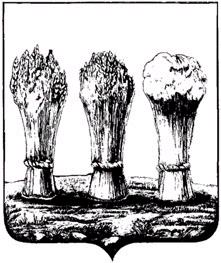 О внесении изменений в постановление администрации города Пензы от 30.10.2014 № 1274 «Об утверждении муниципальной программы города Пензы «Развитие экономики и предпринимательства в городе Пензе на 2015-2020 годы»	В соответствии с решением Пензенской городской Думы от 23.12.2014 № 57-5/6 «О бюджете города Пензы на 2015 год и плановый период 2016 и 2017 годов», руководствуясь статьей 33 Устава города Пензы,Администрация города Пензы постановляет:1. Внести в приложение к постановлению администрации города Пензы от 30.10.2014 № 1274 «Об утверждении муниципальной программы города Пензы «Развитие экономики и предпринимательства в городе Пензе на 2015-2020 годы» (далее – Программа) следующие изменения:Раздел «Объемы бюджетных ассигнований программы» паспорта Программы изложить в следующей редакции:«                                                                                                                          ».Пункт 1 раздела «5. Обобщенная характеристика основных мероприятий муниципальной программы и подпрограмм муниципальной программы» изложить в следующей редакции:«1. «Развитие и поддержка малого и среднего предпринимательства в городе Пензе».В рамках подпрограммы «Развитие и поддержка малого и среднего предпринимательства в городе Пензе» планируется реализация следующих мероприятий:1.1 мониторинг состояния, анализ проблем и тенденций развития малого и среднего бизнеса в городе Пензе;1.2 содействие деятельности некоммерческим организациям, выражающим интересы субъектов малого и среднего предпринимательства и структурных подразделений указанных организаций;1.3 организация деятельности Совета по инвестиционному развитию и предпринимательству города Пензы;1.4 оказание содействия в вопросах создания организаций, образующих инфраструктуру поддержки субъектов малого и среднего предпринимательства и оказывающих консультационные услуги субъектам малого и среднего предпринимательства, и обеспечения деятельности таких организаций;1.5 выявление актуальных потребностей субъектов малого и среднего предпринимательства в области подготовки, переподготовки и повышения квалификации работников;1.6 организация и проведение мероприятий по обучению начинающих предпринимателей;1.7 оказание содействия в организации и проведении выездных семинаров, тренингов, мастер-классов по обмену опытом в области малого и среднего бизнеса;1.8 оказание содействия в вопросах освещения в СМИ деятельности предприятий малого и среднего бизнеса;1.9 разработка и выпуск материала в виде брошюр, буклетов, информационных стоек по информированию субъектов малого и среднего предпринимательства о мерах и видах поддержки, предоставляемой органами исполнительной власти Пензенской области, обновление информационных стендов в зданиях администрации города Пензы, а также районных администрациях;1.10 подготовка предложений по внесению изменений и дополнений в законодательные и нормативные правовые акт Пензенской области, органов местного самоуправления, регулирующих предпринимательскую деятельность;1.11 организация приема предпринимателей главой администрации города Пензы и заместителем главы администрации города Пензы (по экономике и развитию предпринимательства);1.12 оказание содействия в вопросах освещения в СМИ деятельности предприятий малого и среднего бизнеса;1.13 обновление раздела «Развитие малого предпринимательства» на официальном сайте администрации г. Пензы;1.14 ведение реестра субъектов малого и среднего предпринимательства - получателей поддержки на территории города Пензы;1.15 субсидирование части процентной ставки по кредитам, привлекаемым субъектами малого и среднего предпринимательства г. Пензы в российских кредитных организациях для реализации проектов.»Раздел 7 «Ресурсное обеспечение реализации муниципальной программы» изложить в следующей редакции:«7. Ресурсное обеспечение реализации муниципальной программыРеализация муниципальной программы осуществляется за счет средств бюджета города Пензы.Общий объем финансирования муниципальной программы составляет 82641,8 тыс. руб. из бюджета города Пензы, в том числе:2015 год – 13502,9тыс. рублей,2016 год – 12720 тыс. рублей,2017 год – 12720 тыс. рублей,2018 год – 14566,3 тыс. рублей,2019 год – 14566,3 тыс. рублей,2020 год – 14566,3 тыс. рублей.Объемы финансирования Программы за счет бюджета города Пензы ежегодно уточняются исходя из возможностей бюджета на соответствующий год.Ресурсное обеспечение реализации муниципальной программы представлено в Приложении № 2 к муниципальной программе».Подраздел «Объем и источники финансирования подпрограммы (по годам)» раздела 10.2 «Паспорт подпрограммы 2 муниципальной программы города Пензы «Развитие системы закупок товаров, работ, услуг для обеспечения муниципальных нужд города Пензы» изложить в следующей редакции:      «													».Раздел 10.2.6. «Объем финансовых ресурсов, необходимых для реализации подпрограммы 2» изложить в следующей редакции:«10.2.6. Объем финансовых ресурсов, необходимых для реализации подпрограммы 2Общий объем финансирования подпрограммы - 78641,8 тыс. руб. (средства бюджета города Пензы).В том числе по годам:2015 год – 12502,9 тыс. рублей;2016 год – 12720 тыс. рублей;2017 год – 12720 тыс. рублей;2018 год – 13566,3 тыс. рублей;2019 год – 13566,3 тыс. рублей;2020 год – 13566,3 тыс. рублей».Приложения №№ 1, 2, 3, 9, 11 к муниципальной Программе «Развитие экономики и предпринимательства в городе Пензе на 2015-2020 годы» изложить согласно приложениям № 1, 2, 3, 4, 5 к настоящему постановлению.Признать утратившими силу постановление администрации города Пензы от 16.01.2015 № 18/2 «О внесении изменений в постановление администрации города Пензы от 30.10.2014 № 1274 «Об утверждении муниципальной программы города Пензы «Развитие экономики и предпринимательства в городе Пензе на 2015-2020 годы».Настоящее постановление действует в части, не противоречащей решению Пензенской городской Думы от 23.12.2014 № 57-5/6 «О бюджете города Пензы на 2015 год и плановый период 2016 и 2017 годов».4.  Опубликовать настоящее  постановление в средствах массовой информации и разместить на официальном сайте администрации города Пензы в информационно-коммуникационной сети Интернет.5.  Контроль за исполнением настоящего постановления возложить на заместителя главы администрации города Пензы по экономике и развитию предпринимательства.Глава администрации города 					Ю.И. КривовПриложение № 1к постановлениюадминистрации города  от ____.______.2015  года № ___Приложение № 1к муниципальной программе «Развитие экономики и предпринимательства  в городе Пензе  на 2015 – 2020 годы»Перечень целевых показателей муниципальной программы«Развитие экономики и предпринимательства в городе Пензе  на 2015 – 2020 годы»Первый заместитель главы администрации 												В.В. Гвоздев Приложение №2к постановлениюадминистрации города  от ____.______.2015  года № ___Приложение № 2 к муниципальной Программе «Развитие экономики и предпринимательства в городе Пензе на 2015-2020 годы»Ресурсное обеспечение реализации муниципальной программы за счет всех источников финансирования "Развитие экономики и предпринимательства в городе Пензе на 2015-2020 годы"Первый заместитель главы администрации 												В.В. Гвоздев Приложение № 5к постановлениюадминистрации города  от ____.______.2015 года № ___Приложение №11 к муниципальной программе«Развитие экономики и предпринимательствав городе Пензе на 2015-2020 годы»ПЛАНреализации муниципальной программы города Пензына 2015 год«Развитие экономики и предпринимательства в городе Пензе на 2015 – 2020 годы»».Первый заместитель главы администрации 												В.В. Гвоздев АДМИНИСТРАЦИЯ ГОРОДА ПЕНЗЫЛИСТ СОГЛАСОВАНИЯпроекта постановления администрации города ПензыПо вопросу: О внесении изменений в постановление администрации города Пензы от 30.10.2014 № 1274 «Об утверждении муниципальной программы города Пензы «Развитие экономики и предпринимательства в городе Пензе на 2015-2020 годы»Внесено: С.И. Симоновым, заместителем главы администрации города Пензы. Проект согласован: Содержание разногласий: __________________________________________________________________________________________________________________________               (основания, замечания, предложения и автор)_______________________________________________________________________________________________________________________________________________________________________________________________________________________________________________________________________________________________________________________________________________________________________________________________________________________________________________________________________________________________________________________________________________________________________________________________________________________________________________________________________________________________________________________________________________________________________________________________________________________________________________________________________________________________________________________________________________________________________________________________________________________________________________________________________________________________________________________________________Контроль за исполнением возложить на: Симонова С.И., заместителя главы администрации города. Постановление разослать: МКУ ЦЗ г. Пензы, отдел делопроизводства и хозяйственного обеспечения администрации города Пензы, Управление развития предпринимательства, промышленности и потребительского рынка администрации города Пензы Подпись __________________ Волчкова И.Ф., начальник отдела развития(фамилия ответственного за подготовку проекта)предпринимательства Управления развития предпринимательства, промышленности и потребительского рынка администрации города Пензы                   «____» _______________ 2015 г.Пояснительная записка к проекту постановления администрации города Пензы«О внесении изменений в постановление администрации города Пензы от 30.10.2014 № 1274 «Об утверждении муниципальной программы города Пензы «Развитие экономики и предпринимательства в городе Пензе на 2015-2020 годы»Проект постановления администрации города Пензы «О внесении изменений в постановление администрации города Пензы от 30.10.2014 № 1274 «Об утверждении муниципальной программы города Пензы «Развитие экономики и предпринимательства в городе Пензе на 2015-2020 годы» подготовлен в связи с необходимостью изменения объемов финансирования подпрограммы № 2 «Развитие системы закупок товаров, работ услуг для обеспечения муниципальных нужд города Пензы» в части уменьшения объемов финансирования на 25 000 руб. в 2015 году в целях погашения кредиторской задолженности, сложившейся по итогам 2014 года, а также в связи с перераспределением денежных средств с мероприятий по субсидированию части процентной ставки по кредитам, привлекаемым субъектам малого и среднего предпринимательства города Пензы в российских кредитных организациях для реализации проектов на мероприятия по информационной поддержке субъектов малого и среднего бизнеса.Заместитель главы администрации города				С.И. СимоновИ.Ф. Волчкова 68-28-31Заключениепо результатам проведения антикоррупционной экспертизыпроекта постановления администрации города Пензы «О внесении изменений в постановление администрации города Пензы от 30.10.2014 № 1274 «Об утверждении муниципальной программы города Пензы «Развитие экономики и предпринимательства в городе Пензе на 2015-2020 годы»Правовым управлением администрации города Пензы в соответствии с Федеральным законом от 17 июля . № 172-ФЗ «Об антикоррупционной экспертизе нормативных правовых актов и проектов нормативных правовых актов», постановлением администрации города Пензы от 10.09.2010 №983 «Об утверждении Порядка проведения антикоррупционой экспертизы нормативных правовых актов и проектов нормативных правовых актов администрации города Пензы, распоряжением главы администрации города Пензы от 25.03.2009 №81р «О введении новой Инструкции по делопроизводству в администрации города Пензы» (в редакции от 17.03.2010 №72р), и согласно Методике проведения антикоррупционной экспертизы нормативных правовых актов и проектов нормативных правовых актов, утвержденной постановлением Правительства Российской Федерации от 26 февраля . № 96, проведена антикоррупционная экспертиза проекта постановления администрации города проекта постановления администрации города Пензы «О внесении изменений в постановление администрации города Пензы от 30.10.2014 № 1274 «Об утверждении муниципальной программы города Пензы «Развитие экономики и предпринимательства в городе Пензе на 2015-2020 годы» с целью выявления в нем коррупциогенных факторов.В представленном  проекте коррупциогенных факторов не выявлено.________________________                                   ______________________Объемы бюджетных ассигнований программыОбщий объем финансирования муниципальной программы составляет 82641,8 тыс. руб. из бюджета города Пензы, в том числе:2015 год – 13502,9 тыс. рублей,2016 год – 12720 тыс. рублей,2017 год – 12720 тыс. рублей,2018 год – 14566,3 тыс. рублей,2019 год – 14566,3 тыс. рублей,2020 год – 14566,3 тыс. рублей.Объемы финансирования Программы за счет бюджета города Пензы ежегодно уточняются исходя из возможностей бюджета на соответствующий год.Объем и источники финансирования подпрограммы (по годам)Общий объем финансирования муниципальной подпрограммы составляет 78641,8 тыс. руб. из бюджета города Пензы, в том числе:2015 год – 12502,9 тыс. рублей;2016 год – 12720 тыс. рублей;2017 год – 12720 тыс. рублей;2018 год – 13566,3 тыс. рублей;2019 год – 13566,3 тыс. рублей;2020 год – 13566,3 тыс. рублей.Ответственный исполнительОтветственный исполнительМероприятияОжидаемые результатыАдминистрация города Пензы, Управление муниципального имущества администрации города ПензыАдминистрация города Пензы, Управление муниципального имущества администрации города ПензыАдминистрация города Пензы, Управление муниципального имущества администрации города ПензыАдминистрация города Пензы, Управление муниципального имущества администрации города ПензыАдминистрация города Пензы, Управление муниципального имущества администрации города ПензыАдминистрация города Пензы, Управление муниципального имущества администрации города ПензыАдминистрация города Пензы, Управление муниципального имущества администрации города ПензыN п/пНаименование целевого показателяМероприятияОжидаемые результатыЕдиница измеренияЗначения целевых показателейЗначения целевых показателейЗначения целевых показателейЗначения целевых показателейЗначения целевых показателейЗначения целевых показателейN п/пНаименование целевого показателяМероприятияОжидаемые результатыЕдиница измерения2015 год2016 год2017 год2018 год2019 год2020 год123456789Подпрограмма 1 «Развитие  и поддержка малого и среднего предпринимательства»Подпрограмма 1 «Развитие  и поддержка малого и среднего предпринимательства»Подпрограмма 1 «Развитие  и поддержка малого и среднего предпринимательства»Подпрограмма 1 «Развитие  и поддержка малого и среднего предпринимательства»Подпрограмма 1 «Развитие  и поддержка малого и среднего предпринимательства»Подпрограмма 1 «Развитие  и поддержка малого и среднего предпринимательства»Подпрограмма 1 «Развитие  и поддержка малого и среднего предпринимательства»Подпрограмма 1 «Развитие  и поддержка малого и среднего предпринимательства»Подпрограмма 1 «Развитие  и поддержка малого и среднего предпринимательства»Подпрограмма 1 «Развитие  и поддержка малого и среднего предпринимательства»Подпрограмма 1 «Развитие  и поддержка малого и среднего предпринимательства»1.1.Количество вновь созданных субъектов малого и среднегопредпринимательства1.11.21.31.41.51.61.71.81.91.101.111.121.14Увеличение числа субъектов малого и среднего предпринимательства на территории г.Пензыед.2913305932133374354337201.2.Объем оборота малых предприятий1.111.121.13Увеличение доли уплаченных субъектами малого и среднего предпринимательства налогов в налоговых доходах бюджета г.Пензымлн. руб.93 16497 822102 713107 849113 241118 9031.3.Количество новых рабочих мест, созданных субъектами малого и среднего предпринимательства1.51.61.71.91.101.14Снижение уровня безработицычел.672517061474 14577 85281 74585 8321.4.Количество субъектов малого и среднего предпринимательства, получивших методическую, информационную, консультационную поддержку1.51.71.81.91.131.14Увеличение числа субъектов малого и среднего предпринимательства на территории г.Пензы;повышение уровня подготовки руководителей малого и среднего предпринимательства;повышение эффективности взаимодействия органов  местного самоуправления города Пензы с субъектами малого и среднего бизнесаед.2048215022582371248926141.5.Количество субъектов малого и среднего предпринимательства, получивших субсидии на возмещение части процентной ставки по кредитам1.101.121.131.141.15Развитие и рост субъектов малого бизнеса;повышение эффективности взаимодействия органов  местного самоуправления города Пензы с субъектами малого и среднего бизнесаед.3333331.6.Число субъектов малого и среднего предпринимательства в расчете на 10 тыс. человек населения1.11.21.31.41.51.61.71.81.91.101.121.14Увеличение числа субъектов малого и среднего предпринимательства на территории г.ПензыУвеличение численности занятых в малом и среднем предпринимательствеед.5495665836016206391.7.Доля среднесписочной численности работников (без внешних совместителей) малых и средних предприятий в среднесписочной численности работников (без внешних совместителей) всех предприятий и организаций1.51.61.71.101.14Увеличение численности занятых в малом и среднем предпринимательствепроценты3737,53838,53939,5Подпрограмма 2 «Развитие системы закупок товаров, работ, услуг для обеспечения муниципальных нужд города Пензы»Подпрограмма 2 «Развитие системы закупок товаров, работ, услуг для обеспечения муниципальных нужд города Пензы»Подпрограмма 2 «Развитие системы закупок товаров, работ, услуг для обеспечения муниципальных нужд города Пензы»Подпрограмма 2 «Развитие системы закупок товаров, работ, услуг для обеспечения муниципальных нужд города Пензы»Подпрограмма 2 «Развитие системы закупок товаров, работ, услуг для обеспечения муниципальных нужд города Пензы»Подпрограмма 2 «Развитие системы закупок товаров, работ, услуг для обеспечения муниципальных нужд города Пензы»Подпрограмма 2 «Развитие системы закупок товаров, работ, услуг для обеспечения муниципальных нужд города Пензы»Подпрограмма 2 «Развитие системы закупок товаров, работ, услуг для обеспечения муниципальных нужд города Пензы»Подпрограмма 2 «Развитие системы закупок товаров, работ, услуг для обеспечения муниципальных нужд города Пензы»Подпрограмма 2 «Развитие системы закупок товаров, работ, услуг для обеспечения муниципальных нужд города Пензы»Подпрограмма 2 «Развитие системы закупок товаров, работ, услуг для обеспечения муниципальных нужд города Пензы»1.8.Количество проведенных Уполномоченным учреждением экспертиз заявок муниципальных заказчиков на определение поставщиков (подрядчиков, исполнителей)2.1Обеспечение единых подходов к организации закупок товаров, работ, услуг для обеспечения нужд города ПензыСоздание системы мониторинга закупок товаров (работ, услуг) для муниципальных нуждед.2502502502502502501.9.Количество осуществленных Уполномоченным учреждением процедур закупок2.1Обеспечение единых подходов к организации закупок товаров, работ, услуг для обеспечения нужд города ПензыСоздание системы мониторинга закупок товаров (работ, услуг) для муниципальных нуждед.9090909090901.10Количество проведенных Уполномоченным учреждением семинаров для муниципальных заказчиков по вопросам проведения закупок2.22.32.4Обеспечение единых подходов к организации закупок товаров, работ, услуг для обеспечения нужд города ПензыСоздание системы мониторинга закупок товаров (работ, услуг) для муниципальных нуждед.не менее 3не менее 3не менее 3не менее 3не менее 3не менее 3Ответственный исполнитель муниципальной программыОтветственный исполнитель муниципальной программыОтветственный исполнитель муниципальной программыАдминистрация города Пензы, Управление муниципального имущества администрации города ПензыАдминистрация города Пензы, Управление муниципального имущества администрации города ПензыАдминистрация города Пензы, Управление муниципального имущества администрации города ПензыАдминистрация города Пензы, Управление муниципального имущества администрации города ПензыАдминистрация города Пензы, Управление муниципального имущества администрации города ПензыАдминистрация города Пензы, Управление муниципального имущества администрации города ПензыАдминистрация города Пензы, Управление муниципального имущества администрации города ПензыИтого, тыс. руб.N п/пСтатусНаименование муниципальной программы, подпрограммыИсточник финансированияОценка расходов, тыс. руб.Оценка расходов, тыс. руб.Оценка расходов, тыс. руб.Оценка расходов, тыс. руб.Оценка расходов, тыс. руб.Оценка расходов, тыс. руб.N п/пСтатусНаименование муниципальной программы, подпрограммыИсточник финансирования2015 год2016 год2017 год2018 год2019 год2020 год12345678910Муниципальная программаРазвитие экономики и предпринимательства в городе Пензе на 2015-2020 годывсего13502,9 127201272014566,314566,314566,382641,8Муниципальная программаРазвитие экономики и предпринимательства в городе Пензе на 2015-2020 годыбюджет города Пензы13502,9 127201272014566,314566,314566,382641,81Подпрограмма 1Развитие и поддержка малого и среднего предпринимательства в городе Пензевсего1000,0001000,01000,01000,04000,01Подпрограмма 1Развитие и поддержка малого и среднего предпринимательства в городе Пензебюджет города Пензы1000,0001000,01000,01000,04000,0Мероприятия 1.1Мониторинг состояния, анализ проблем и тенденций развития малого и среднего бизнеса в городе Пензе--------1.2Содействие деятельности некоммерческим организациям, выражающим интересы субъектов малого и среднего предпринимательства и структурных подразделений указанных организаций--------1.3Организация деятельности Совета по инвестиционному развитию и предпринимательству города Пензы--------1.4Оказание содействия в вопросах создания организаций, образующих инфраструктуру поддержки субъектов малого и среднего предпринимательства и оказывающих консультационные услуги субъектам малого и среднего предпринимательства, и обеспечения деятельности таких организацийбюджет города Пензы200,0-----200,01.5Выявление актуальных потребностей субъектов малого и среднего предпринимательства в области подготовки, переподготовки и повышения квалификации работников--------1.6Организация и проведение мероприятий по обучению начинающих предпринимателейбюджет города Пензы500,0-----500,01.7Оказание содействия в организации и проведении выездных семинаров, тренингов, мастер-классов по обмену опытом в области малого и среднего бизнесабюджет города Пензы300,0-----300,01.8Подготовка предложений по внесению изменений и дополнений в законодательные и нормативные правовые акты Пензенской области, органов местного самоуправления, регулирующих предпринимательскую деятельность--------1.9Организация приема предпринимателей главой администрации города Пензы и заместителем главы администрации города Пензы (по экономике, промышленности, развитию предпринимательства и сферы услуг)--------1.10Оказание содействия в вопросах освещения в СМИ деятельности предприятий малого и среднего бизнеса--------1.11Обновление раздела "Развитие малого предпринимательства" на официальном сайте администрации города Пензы--------1.12Ведение реестра субъектов малого и среднего предпринимательства - получателей поддержки на территории города Пензы--------1.13Субсидирование части процентной ставки по кредитам, привлекаемым субъектами малого и среднего предпринимательства города Пензы в российских кредитных организациях для реализации проектовбюджет города Пензы0001000,01000,01000,03000,02Подпрограмма 2Развитие системы закупок товаров, работ, услуг для обеспечения муниципальных нужд города Пензывсего12502,9127201272013566,313566,313566,378641,82Подпрограмма 2Развитие системы закупок товаров, работ, услуг для обеспечения муниципальных нужд города Пензыбюджет города Пензы12502,9127201272013566,313566,313566,378641,8Мероприятия2.1.Проведение экспертиз заявок муниципальных заказчиков на проведение закупок товаров (работ, услуг) для муниципальных нуждбюджет города Пензы12502,9127201272013566,313566,313566,378641,82.2Определение поставщиков (подрядчиков, исполнителей) для заказчиков города Пензы для обеспечения государственных и муниципальных нужд--------2.3Проведение семинаров по вопросам осуществления закупок товаров, работ, услуг для обеспечения государственных и муниципальных нужд--------2.4.Осуществление мониторинга экономии бюджетных средств по результатам проведения закупок товаров (работ, услуг) для муниципальных нужд--------Ответственный орган исполнительной властиОтветственный орган исполнительной властиОтветственный орган исполнительной властиОтветственный орган исполнительной властиОтветственный орган исполнительной властиОтветственный орган исполнительной властиОтветственный орган исполнительной властиОтветственный орган исполнительной властиОтветственный орган исполнительной властиОтветственный орган исполнительной властиОтветственный орган исполнительной властиАдминистрация города ПензыАдминистрация города ПензыАдминистрация города ПензыАдминистрация города ПензыАдминистрация города ПензыАдминистрация города ПензыАдминистрация города ПензыАдминистрация города ПензыАдминистрация города ПензыАдминистрация города ПензыАдминистрация города Пензы№ п/пНаименование подпрограммы, мероприятийОтветственный исполнитель (должность)Срок начала реализацииСрок окончания реализацииОжидаемый результатИсточник финансированияКод бюджетной классификации (бюджет города Пензы)Код бюджетной классификации (бюджет города Пензы)Код бюджетной классификации (бюджет города Пензы)Код бюджетной классификации (бюджет города Пензы)Код бюджетной классификации (бюджет города Пензы)Финансирование, тыс. рублей1Подпрограмма 1 «Развитие и поддержка малого и среднего предпринимательства в городе Пензе»ГБРСРзПрЦСВР1.1Мониторинг состояния, анализ проблем и тенденций развития малого и среднего бизнеса в г. ПензеАдминистрация города Пензы20152020Увеличение числа субъектов малого и среднего предпринимательства на территории г.ПензыУвеличение численности занятых в м алом и среднем предпринимательствеФинансы не предусмотрены01.2Содействие деятельности некоммерческим организациям, выражающим интересы субъектов малого и среднего предпринимательства и структурных подразделений указанных организацийАдминистрация города Пензы20152020Увеличение числа субъектов малого и среднего предпринимательства на территории г.ПензыУвеличение численности занятых в малом и среднем предпринимательствеФинансы не предусмотрены 01.3Организация деятельности Совета по инвестиционному развитию и предпринимательству города ПензыАдминистрация города Пензы20152020Увеличение числа субъектов малого и среднего предпринимательства на территории г.ПензыУвеличение численности занятых в малом и среднем предпринимательствеФинансы не предусмотрены01.4Оказание содействия в вопросах создания организаций, образующих инфраструктуру поддержки субъектов малого и среднего предпринимательства и оказывающих консультационные услуги субъектам малого и среднего предпринимательства, и обеспечения деятельности таких организацийАдминистрация города Пензы20152020Увеличение числа субъектов малого и среднего предпринимательства на территории г.ПензыУвеличение численности занятых в малом и среднем предпринимательствеБюджет города Пензы200,01.5Выявление актуальных потребностей субъектов малого и среднего предпринимательства в области подготовки, переподготовки и повышения квалификации работниковАдминистрация города Пензы20152020Увеличение числа субъектов малого и среднего предпринимательства на территории г.ПензыСнижение уровня безработицыПовышение уровня подготовки руководителей малого и среднего предпринимательстваПовышение эффективности взаимодействия органов  местного самоуправления города Пензы с субъектами малого и среднего бизнесаУвеличение численности занятых в малом и среднем предпринимательствеФинансы не предусмотрены01.6Организация и проведение мероприятий по обучению начинающих предпринимателейАдминистрация города Пензы20152020Увеличение числа субъектов малого и среднего предпринимательства на территории г.ПензыСнижение уровня безработицыУвеличение численности занятых в малом и среднем предпринимательствеБюджет города Пензы500,01.7Оказание содействия в организации и проведении выездных семинаров, тренингов, мастер-классов по обмену опытом в области малого и среднего бизнесаАдминистрация города Пензы20152020Увеличение числа субъектов малого и среднего предпринимательства на территории г.ПензыСнижение уровня безработицыПовышение уровня подготовки руководителей малого и среднего предпринимательстваПовышение эффективности взаимодействия органов  местного самоуправления города Пензы с субъектами малого и среднего бизнесаУвеличение численности занятых в малом и среднем предпринимательствеБюджет города Пензы300,01.8Подготовка предложений по внесению изменений и дополнений в законодательные и нормативные правовые акты Пензенской области, органов местного самоуправления, регулирующих предпринимательскую деятельностьАдминистрация города Пензы20152020Увеличение числа субъектов малого и среднего предпринимательства на территории г.ПензыСнижение уровня безработицыПовышение уровня подготовки руководителей малого и среднего предпринимательстваПовышение эффективности взаимодействия органов  местного самоуправления города Пензы с субъектами малого и среднего бизнесаРазвитие и рост субъектов малого бизнесаУвеличение численности занятых в малом и среднем предпринимательствеФинансы не предусмотрены01.9Организация приема предпринимателей главой администрации города Пензы и заместителем главы администрации города Пензы (по экономике, промышленности, развитию предпринимательства и сферы услуг)Администрация города Пензы20152020Увеличение числа субъектов малого и среднего предпринимательства на территории г.ПензыУвеличение доли уплаченных субъектами малого и среднего предпринимательства налогов в налоговых доходах г.ПензыУвеличение численности занятых в малом и среднем предпринимательствеФинансы не предусмотрены01.10Оказание содействия в вопросах освещения в СМИ деятельности предприятий малого и среднего бизнесаАдминистрация города Пензы20152020Увеличение числа субъектов малого и среднего предпринимательства на территории г.ПензыРазвитие и рост субъектов малого бизнесаПовышение эффективности взаимодействия органов  местного самоуправления города Пензы с субъектами малого и среднего бизнесаУвеличение численности занятых в малом и среднем предпринимательствеФинансы не предусмотрены01.11Обновление раздела «Развитие малого предпринимательства» на официальном сайте администрации города  ПензыАдминистрация города Пензы20152020Увеличение доли уплаченных субъектами малого и среднего предпринимательства налогов в налоговых доходах г.ПензыПовышение уровня подготовки руководителей малого и среднего предпринимательства;Повышение эффективности взаимодействия органов  местного самоуправления города Пензы с субъектами малого и среднего бизнесаРазвитие и рост субъектов малого бизнесаФинансы не предусмотрены01.12Ведение реестра субъектов малого и среднего предпринимательства – получателей поддержки на территории города ПензыАдминистрация города Пензы20152020Увеличение числа субъектов малого и среднего предпринимательства на территории г.ПензыУвеличение доли уплаченных субъектами малого и среднего предпринимательства налогов в налоговых доходах г.ПензыСнижение уровня безработицыПовышение уровня подготовки руководителей малого и среднего предпринимательстваПовышение эффективности взаимодействия органов  местного самоуправления города Пензы с субъектами малого и среднего бизнесаРазвитие и рост субъектов малого бизнесаУвеличение численности занятых в малом и среднем предпринимательствеФинансы не предусмотрены01.13Субсидирование части процентной ставки по кредитам, привлекаемым субъектами малого и среднего предпринимательства города Пензы в российских кредитных организациях для реализации проектовАдминистрация города Пензы20152020Развитие и рост субъектов малого бизнесаПовышение эффективности взаимодействия органов  местного самоуправления города Пензы с субъектами малого и среднего бизнесаФинансы не предусмотрены 02Подпрограмма 2 «Развитие системы закупок товаров, работ, услуг для обеспечения муниципальных нужд города Пензы»2.1Проведение экспертиз заявок муниципальных заказчиков на проведение закупок товаров, работ, услугУправление муниципального имущества администрации города Пензы20152020Обеспечение единых подходов к организации закупок товаров, работ, услуг для обеспечения нужд города ПензыСоздание системы мониторинга закупок товаров (работ, услуг) для муниципальных нуждбюджет города Пензы96604120522051110 240 85012502,92.2Определение поставщиков (подрядчиков, исполнителей) для заказчиков города Пензы для обеспечения государственных и муниципальных нужд Управление муниципального имущества администрации города Пензы20152020Обеспечение единых подходов к организации закупок товаров, работ, услуг для обеспечения нужд города ПензыСоздание системы мониторинга закупок товаров (работ, услуг) для муниципальных нуждФинансы не предусмотрены-----02.3.Проведение семинаров по вопросам осуществления закупок товаров, работ, услуг для обеспечения государственных и муниципальных нуждУправление муниципального имущества администрации города Пензы20152020Обеспечение единых подходов к организации закупок товаров, работ, услуг для обеспечения нужд города ПензыСоздание системы мониторинга закупок товаров (работ, услуг) для муниципальных нуждФинансы не предусмотрены02.4Осуществление мониторинга экономии бюджетных средств по результатам проведения закупок товаров, работ, услуг для муниципальных нуждУправление муниципального имущества администрации города Пензы20152020Обеспечение единых подходов к организации закупок товаров, работ, услуг для обеспечения нужд города ПензыСоздание системы мониторинга закупок товаров (работ, услуг) для муниципальных нуждФинансы не предусмотрены0Фамилия иинициалыДолжностьОтметка о разногласиях (содержание разногласий см. на обороте)Подпись и датаГвоздев В.В. Первый заместитель главы администрации города ПензыСимонов С.И.Заместитель главы администрации города ПензыШтыркова Е.Л.Начальник Правового управления администрации города ПензыЗавьялкина О.В.Начальник Финансового управления города Пензы Чакаев Р.Р. Начальник Управления экономического развития Администрации города ПензыЕремина Ю.Е. Начальник Управления муниципального имущества администрации города ПензыМиляева Н.А. Начальник Управления развития предпринимательства, промышленности и потребительского рынка администрации города Пензы 